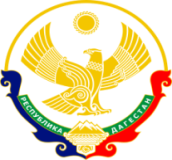 РЕСПУБЛИКА ДАГЕСТАНМУНИЦИПАЛЬНОЕ КАЗЕННОЕ ОБЩЕОБРАЗОВАТЕЛЬНОЕ УЧРЕЖДЕНИЕ«ЯСНОПОЛЯНСКАЯ СРЕДНЯЯ ОБЩЕОБРАЗОВАТЕЛЬНАЯ ШКОЛА»КИЗЛЯРСКОГО РАЙОНА368804, Кизлярский район__________________________________________________shkola-99@list.ru                                               с.Ясная Поляна , ул. Гамзата Цадаса ПРИКАЗот 20.01.2023 г.                                                                                                        №89«О формировании инициативной группы из числа наиболее активных родителей (законных представителей) обучающихся» На основании письма Министерства Образования и науки РД от 30.12.2022 года за №06-18425/66/22, а так же, в целях эффективной реализации регионального проекта «Модернизация школьных систем образования» и согласно плану реализации программы капитального ремонта зданий ОО в РД ПРИКАЗЫВАЮ:Сформировать инициативную группу из числа наиболее активных родителей (законных представителей) обучающихся  МКОУ «Яснополянская  СОШ»в следующем составе:- Хизбулаев Расул Ибрагимович– председатель общешкольного родительского комитета;-Магомедова Салихат Ахмедовна – член общешкольного родительского комитета;-Карташова Светлана Александровна - член общешкольного родительского комитета;- Шараева Жарият Омаргаджиевна - член общешкольного родительского комитета;- Нажмудинова Алжанат Хабибовна - член общешкольного родительского комитета;- Умарова Мадина Омарасхабовна - член общешкольного родительского комитета;- Газахова Саният Амирхановна - член общешкольного родительского комитета;- Разакова Мадина Магомедовна - член общешкольного родительского комитета;- Магомедова Аминат  Рамазановна- член общешкольного родительского комитета;Контроль за выполнением приказа оставляю за собой.  Директор школы ________________ Магомедов  Х.А.С приказом № 89 ознакомлены: Хизбулаев Расул Ибрагимович ______________Магомедова Салихат Ахмедовна ______________Карташова Светлана Александровна ___________Шараева Жарият Омаргаджиевна _____________Нажмудинова Алжанат Хабибовна ___________Умарова Мадина Омарасхабовна _____________Газахова Саният Амирхановна _____________Разакова Мадина Магомедовна ___________Магомедова Аминат  Рамазановна ____________